Årsmøte i 1. Egersund Speidergruppe 08.03.2023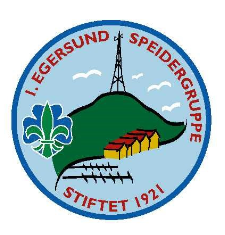 Årsmøtet avholdes på Speiderlokalet onsdag 08.03.2023 kl. 19.00Saksliste: Godkjenning av innkalling og saksliste Valg av møteleder og referent Valg av to medlemmer til å skrive under på møteprotokollen Årsmelding fra: Småspeideren Troppen Roverlaget Bygg ansvarlig  Imiseid GruppelederBehandling av regnskap for 2022. Budsjett 2022Valg av styreSpeiderbasen i Langevann oppstart August 2023 Innkomne forslag  Valg av Styre i 2022: Gruppeleder:Frank Refsland   :  på valgTroppen : Oddvar Aamodt :  ikke på valg  Flokken :   Franck Sæstad  :  Ikke på valgRover : Gro Merethe Tengesdal : ikke på valg Byggansvarlig Imiseid: Egil Tengs : på valg  Foreldrerepresentant Wenche Høghaug. : på valgForeldrerepresentant Sophie Christin Eckhoff : på valgKasserer Erik Hovland på valg      Revisor Arne Stapnes : på ValgEgersund 2023 – Frank Refsland- Gruppeleder .